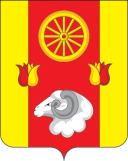 АДМИНИСТРАЦИЯРЕМОНТНЕНСКОГО СЕЛЬСКОГО ПОСЕЛЕНИЯРЕМОНТНЕНСКОГО РАЙОНАРОСТОВСКОЙ ОБЛАСТИРАСПОРЯЖЕНИЕ11.12.2023 г.                                           № 109                                            с. Ремонтное       О создании групп патрулированияи утверждения графика и маршрутовпатрулирования водных объектов в зимний период на территорииРемонтненского сельского поселения      В исполнения Постановления Правительства Ростовской области от 10.04.2019г. №263 по обеспечению безопасности людей на льду в период формирования ледостава, по разработке плана графиков и рейдов по водоёмам:1. Создать группы патрулирования водных объектов на территории Ремонтненского сельского поселения согласно приложения №1.2. Утвердить график и маршруты патрулирования водных объектов на территории Ремонтненского сельского поселения согласно приложения №2.3.  Распоряжение № 38 от 01.06.2023 г. считать утратившим силу.4.  Контроль за выполнением распоряжения возложить за ведущим специалистом по вопросам охраны окружающей среды и ЧС  Администрации Ремонтненского сельского поселения.  Глава Администрации   Ремонтненскогосельского поселения                                                                             А.Я. Яковенко                                                                                                                                                          Приложение №1							        К распоряжению №109 от 11.12.2023 						Группы				Патрулирования водных объектовГруппа№1Заикина                                         -      Главный Специалист ЖКХ, благоустройстваИрина Сергеевна                               Славгородский                        -       член добровольной народной дружины          Александр ГеоргиевичПотлов Денис   		          -       УУП и ПДН МО МВД РФ Алексеевич                                              «Ремонтненский»Черноусов                                      -       представитель казачьей дружиныАлександр Александрович   Группа №2Яковлева Ольга                        -  старший инспектор по вопросам культуры,Дмитриевна                                      физической культуры, спорта и работы с                                                           молодежью Администрации                                                            Ремонтненского сельского поселенияЛещевДмитрий Вячеславович                 -      член добровольной народной дружиныРябченко                                    -       УУП и ПДН МО МВД РФИван Александрович                              «Ремонтненский»Дегтярев                                     -      представитель казачьей дружиныЮрий Алексеевич										Приложение№2                                                                            К распоряжению №109 от 11.12.2023г.					           График			     патрулирования водных объектов                                   на период с 01.06.2023г до 15.08.2023г№Наименование водного  объектаМесторасположениеводного объектаДни/часыпатрулирования Группапатрулирования1.на р. Джурак-Сал,пруда руслового«Гапкинский»Россия, Ростовская область, Ремонтненский район, Ремонтненское сельское поселение, на р. Джурак-Сал, пруда  руслового« Гапкинский», 0,56 км юго-восточнее с. Ремонтное. Пятница,Суббота, воскресенье с12.00 часов до19.00 часов.Группа №12.Пруд балочныйб. Большая ЭлистаРоссия, Ростовская область, Ремонтненский район, Ремонтненское сельское поселение, б. Большая Элиста, пруда балочного,6 км северо-восточнее с. РемонтноеПятница,Суббота,Воскресенье с 12.00 час. до 19.00 час.Группа №2